Миннстерство науки и высшего образования«Информационная система управления НИР»ТЕХНОЛОГИЧЕСКАЯ ИНСТРУКЦИЯПО формированию ПЛАНОВ НИР на 2020-2022гг.
ЛИСТОВ 10Москва 2020 г.Оглавление1.	СОЗДАНИЕ ПЛАНОВ НИР	31.1	Добавление нового плана НИР	31.2	Редактирование плана НИР	51.3	Добавление тем в план	72.	ИЗМЕНЕНИЕ СТАТУСА ПЛАНА НИР НА «ПОДГОТОВЛЕН»	9СОЗДАНИЕ ПЛАНОВ НИРДобавление нового плана НИРДля входа в раздел «Планы НИР» необходимо во вкладке «Рабочий стол» нажать на надпись «Планы НИР» (см. Рис. 1).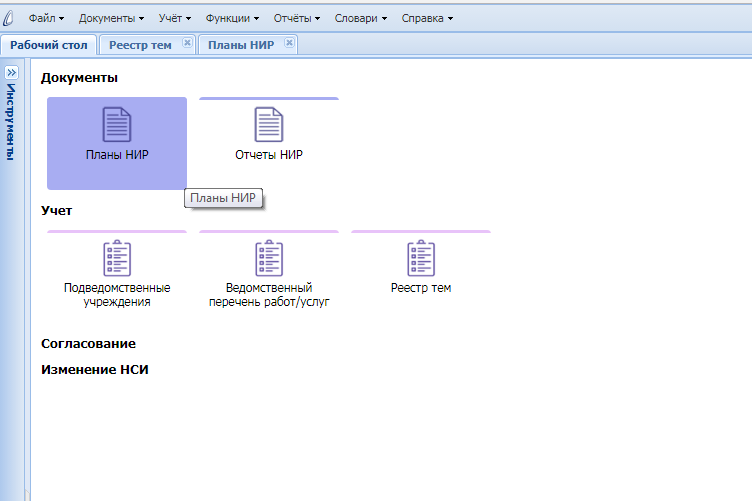 Рис. 1 Планы НИРВ данном разделе для создания нового плана НИР необходимо в окне «Планы НИР» нажать на правую кнопку мыши, вызвав контекстное меню, и выбрать пункт «Добавить» (см. Рис. 2). После этого появится окно, в котором в поле «Период планирования» следует выбрать из словаря период 2020(3 года), а в поле «Учреждение» - мнемокод учреждения (см. Рис. 3). Если у учреждения имеются филиалы, то необходимо выбрать головное учреждение (с мнемокодом *00*). При добавлении плана под записью головного учреждения у филиалов этого учреждения автоматически сформируются собственные планы. В план НИР филиала попадут темы, для которых этот филиал указан соисполнителем в разделе «Проекты тем научных исследований».Рис. 2 Добавить план НИР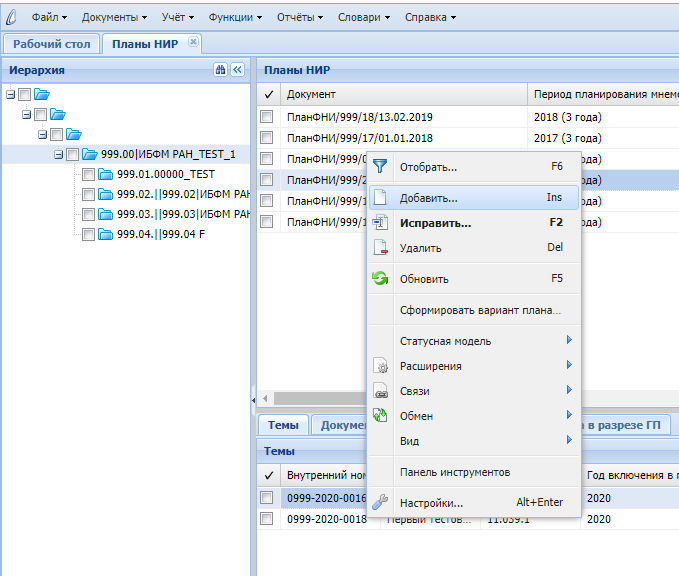 Рис. 3 Добавить план НИР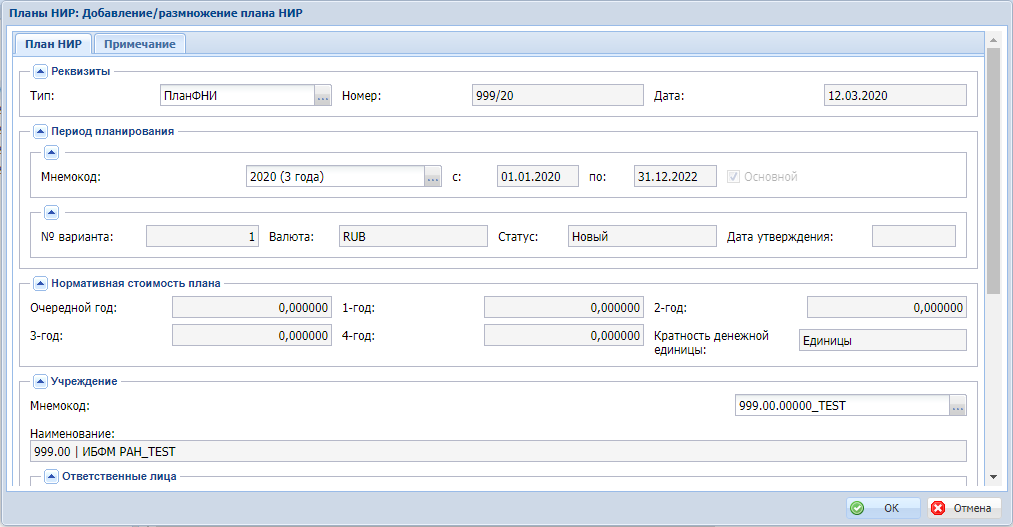 Затем необходимо нажать «Ок» и план появится в Системе (см. Рис. 4).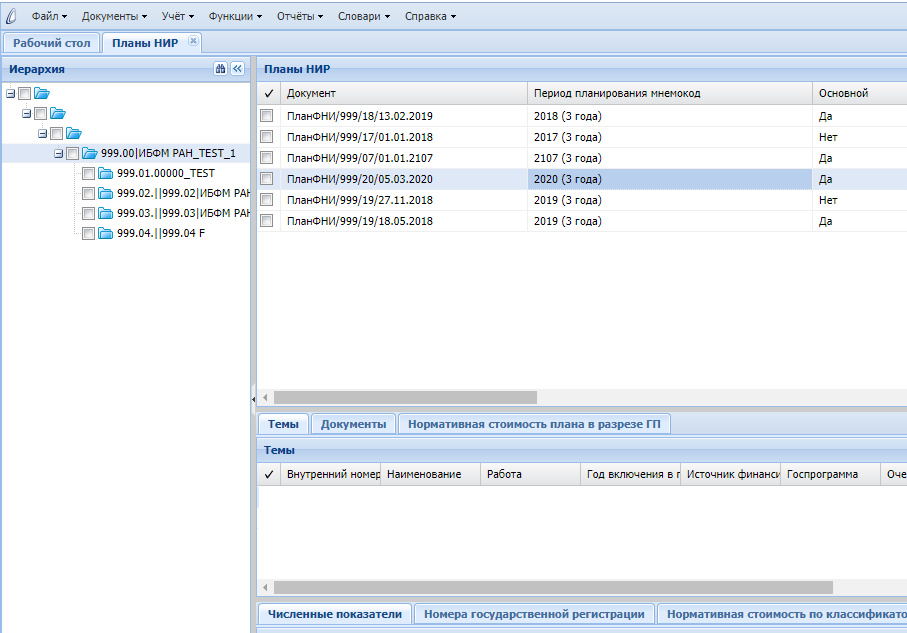 Рис. 4 Добавлен план НИРРедактирование плана НИРЕсли план на период планирования 2020-2022 уже добавлен и имеет статус отличный от «Новый», но его нужно отредактировать, то следует сформировать вариант этого плана. Для этого необходимо выбрать план, вызвать контекстное меню и выбрать пункт «Сформировать вариант плана» (см. Рис. 5). 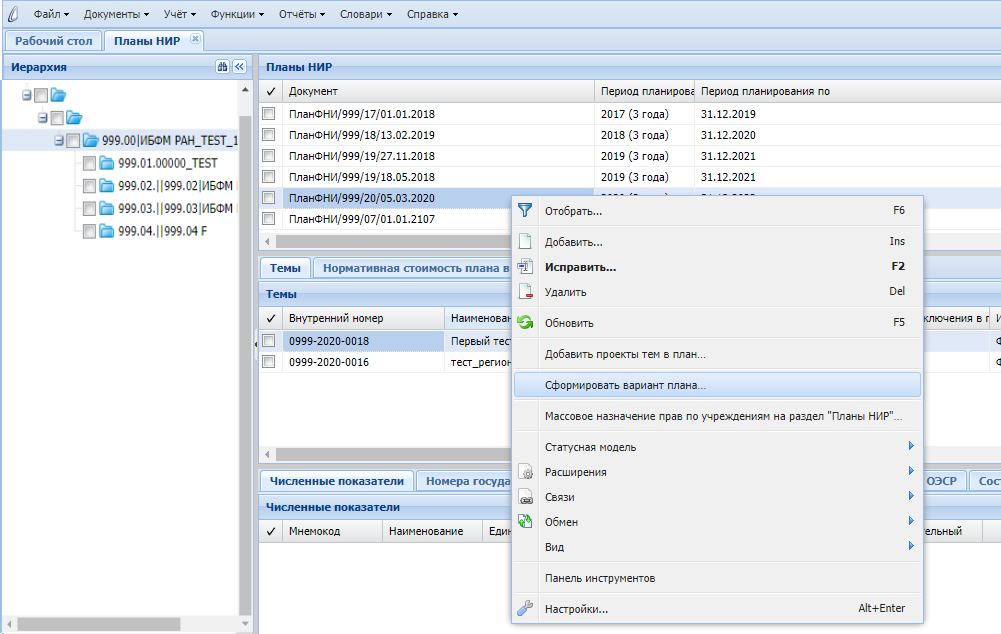 Рис. 5 Добавлен план НИРВ результате будет создан новый вариант плана, содержащий всю ту же информацию, что и предыдущий вариант, но доступный для редактирования.Добавление тем в планПосле создания нового плана НИР в него необходимо добавить темы из раздела «Проекты тем научных исследований». Для этого следует вызвать контекстное меню и выбрать пункт «Добавить проекты тем в план» (см. Рис. 6).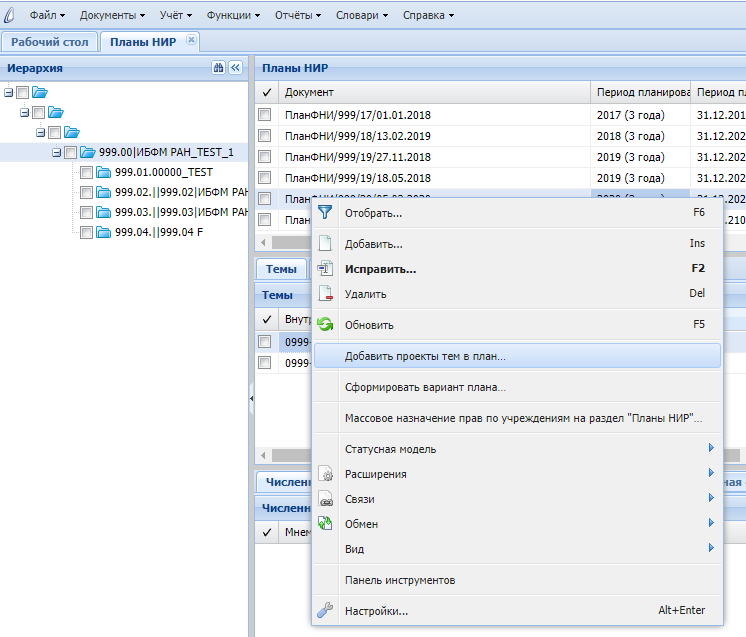 Рис. 6 Добавить проекты тем в планДалее появится окно, в котором необходимо выбрать проекты тем из раздела «Проекты тем научных исследований» и затем нажать «Ок». (см. Рис. 7, Рис. 8). Добавить можно только проекты тем, имеющие статус «Согласован» или «Включен в отчет».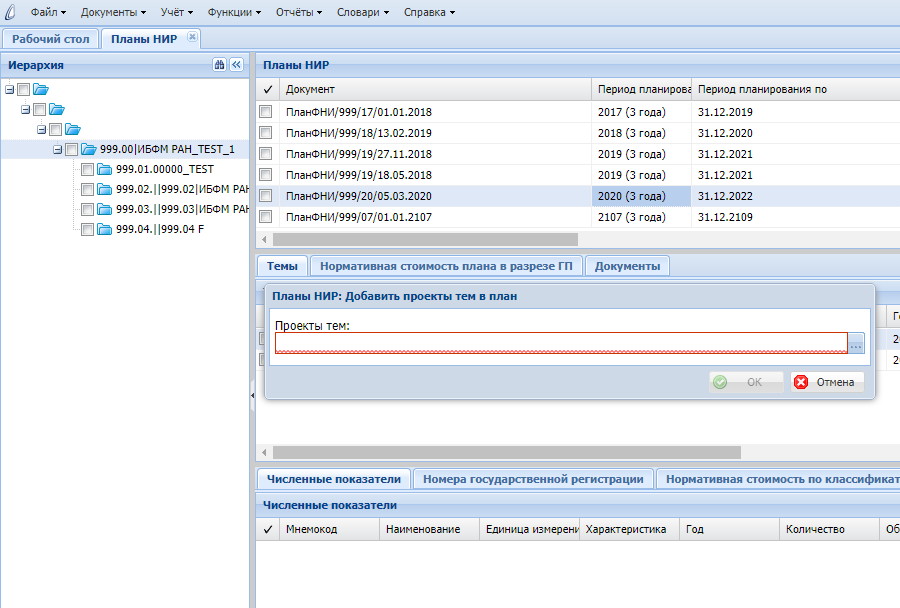 Рис. 7 Добавление проектов тем в план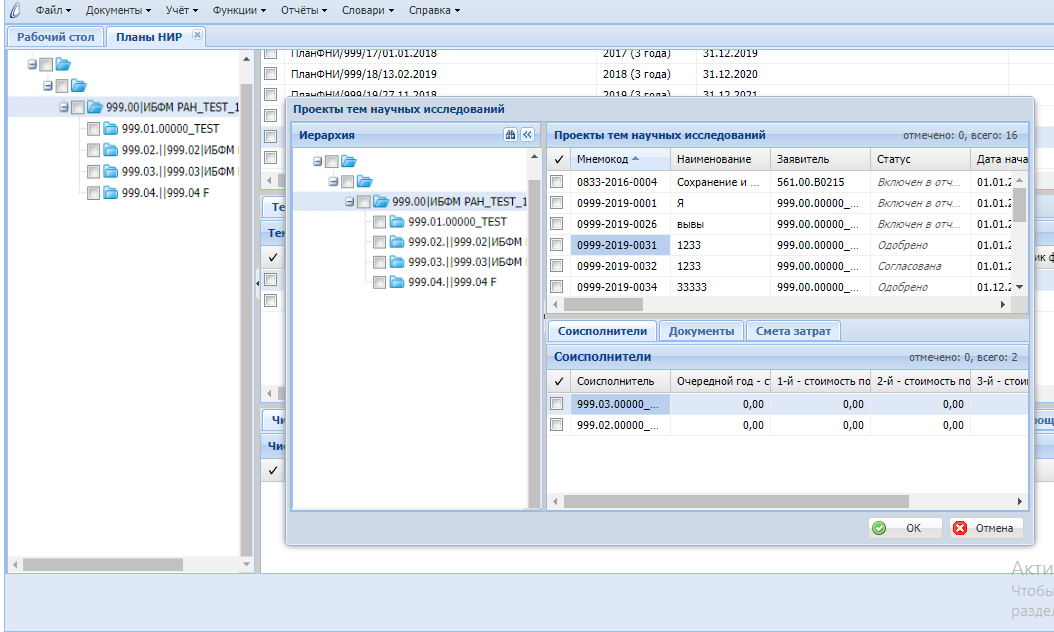 Рис. 8 Добавление проектов тем в планИЗМЕНЕНИЕ СТАТУСА ПЛАНА НИР НА «ПОДГОТОВЛЕН»Для направления плана НИР на согласование необходимо нажать на правую кнопку мыши на заголовке версии плана, подлежащей согласованию и последовательно выбрать в контекстном меню пункты «Статусная модель» -> «Перейти» (см. Рис. 9).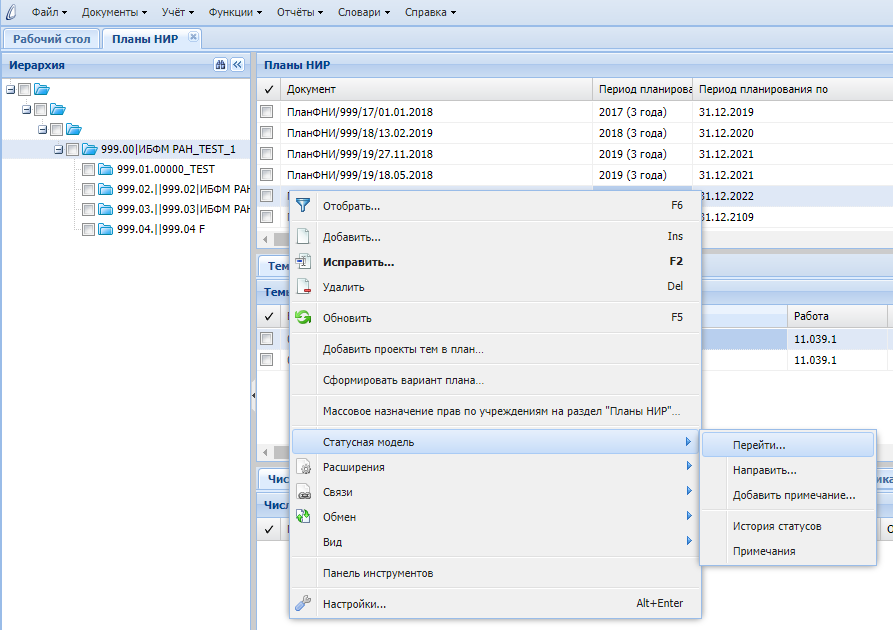 Рис. 9 Изменение статуса Плана НИРЗатем в появившемся окне следует выбрать пункт «Подготовлен» и нажать «Ок». В результате план будет отправлен на согласование и поле «Статус» примет значение «Подготовлен»(см. Рис. 10, Рис. 11).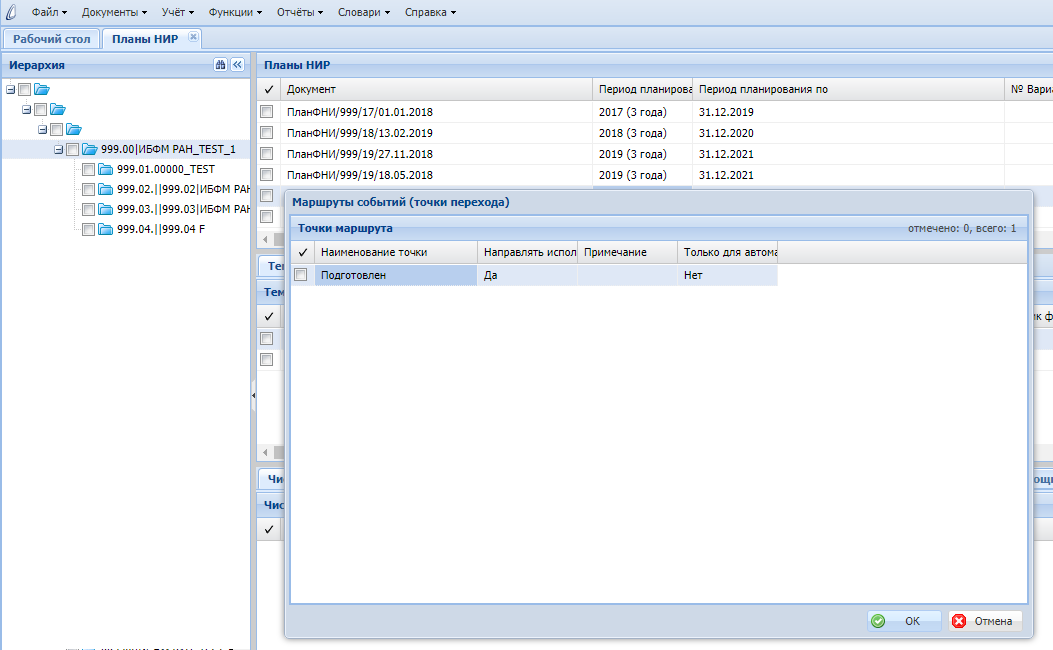 Рис. 10  План подготовлен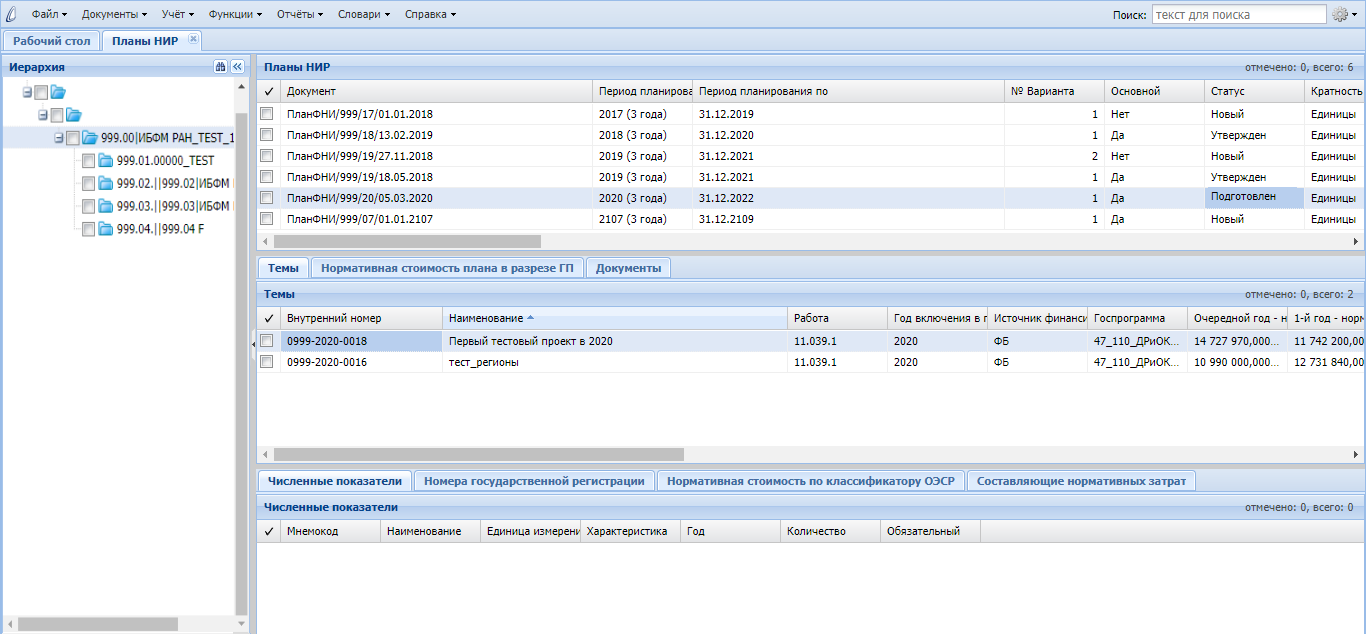 Рис. 11  Статус плана